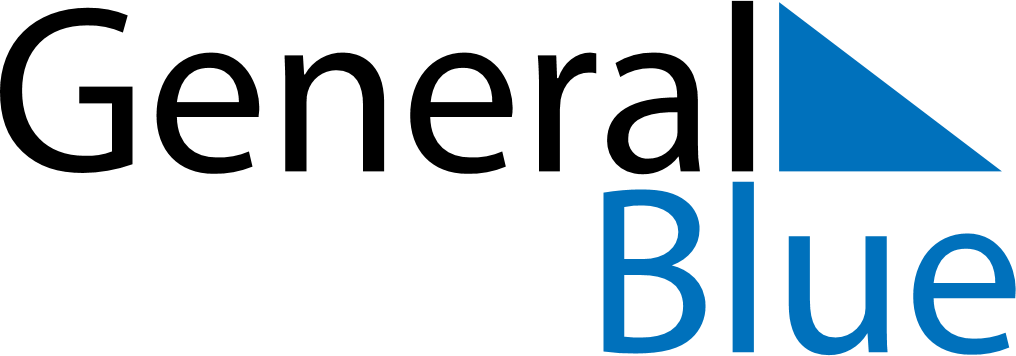 August 2026August 2026August 2026TanzaniaTanzaniaSundayMondayTuesdayWednesdayThursdayFridaySaturday12345678Nane Nane Day91011121314151617181920212223242526272829Maulid Day3031